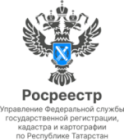 14.12.2023   Пресс-релизРосреестр Татарстана: какие сделки с недвижимостью нужно удостоверять у нотариусаРосреестр Татарстана подготовил новый выпуск рубрики "Вы спрашивали - мы отвечаем". В ней эксперты нашего ведомства отвечают на вопросы, поступающие от граждан при оформлении недвижимости. «Какие сделки с недвижимостью нужно удостоверять у нотариуса?»- Согласно ГК РФ нотариальное удостоверение сделки означает проверку законности сделки, в том числе наличия у каждой из сторон права на ее совершение, и осуществляется нотариусом. Закон требует удостоверять нотариально:-сделки определенных видов независимо от того, какое имущество является их объектом (договор ренты);-сделки с долями в праве общей собственности на недвижимость, кроме случаев, когда в одной сделке участвуют сразу все собственники;-сделки, связанные с распоряжением недвижимым имуществом на условиях опеки, а также сделки по отчуждению недвижимого имущества, принадлежащего несовершеннолетнему гражданину или гражданину, признанному ограниченно дееспособным;-соглашения к нотариально удостоверенному договору с недвижимостью.«В договоре купли-продажи изначально был завышен размер доли собственности. Что делать?» - Если  договор зарегистрирован в Росреестре и запись о праве собственности в долях, указанных в договоре, внесена в Единый государственный реестр недвижимости (ЕГРН), то изменить доли будет сложно. Дело в том, что зарегистрированное право оспаривается только в судебном порядке. Если спора нет, то перераспределить доли (в общих случаях)  можно путем дарения или купли-продажи доли, части доли в праве на недвижимость. Эта делается без суда, по волеизъявлению сторон сделки.«Как регистрируется переход права при дарении имущества?»- Правоустанавливающим документом в случае сделки дарения является договор, который не требует обязательного удостоверения у нотариуса, за исключением случаев, предусмотренных законом, в частности, когда в дар преподносится доля в праве общей долевой собственности. Если сделка удостоверяется нотариусом, то заявитель может подать документы на регистрацию перехода права собственности через него.Контакты для СМИПресс-служба Росреестра Татарстана 255-25-80 – Галиуллина Галинаhttps://rosreestr.tatarstan.ruhttps://vk.com/rosreestr16                                                                                                            https://t.me/rosreestr_tatarstan